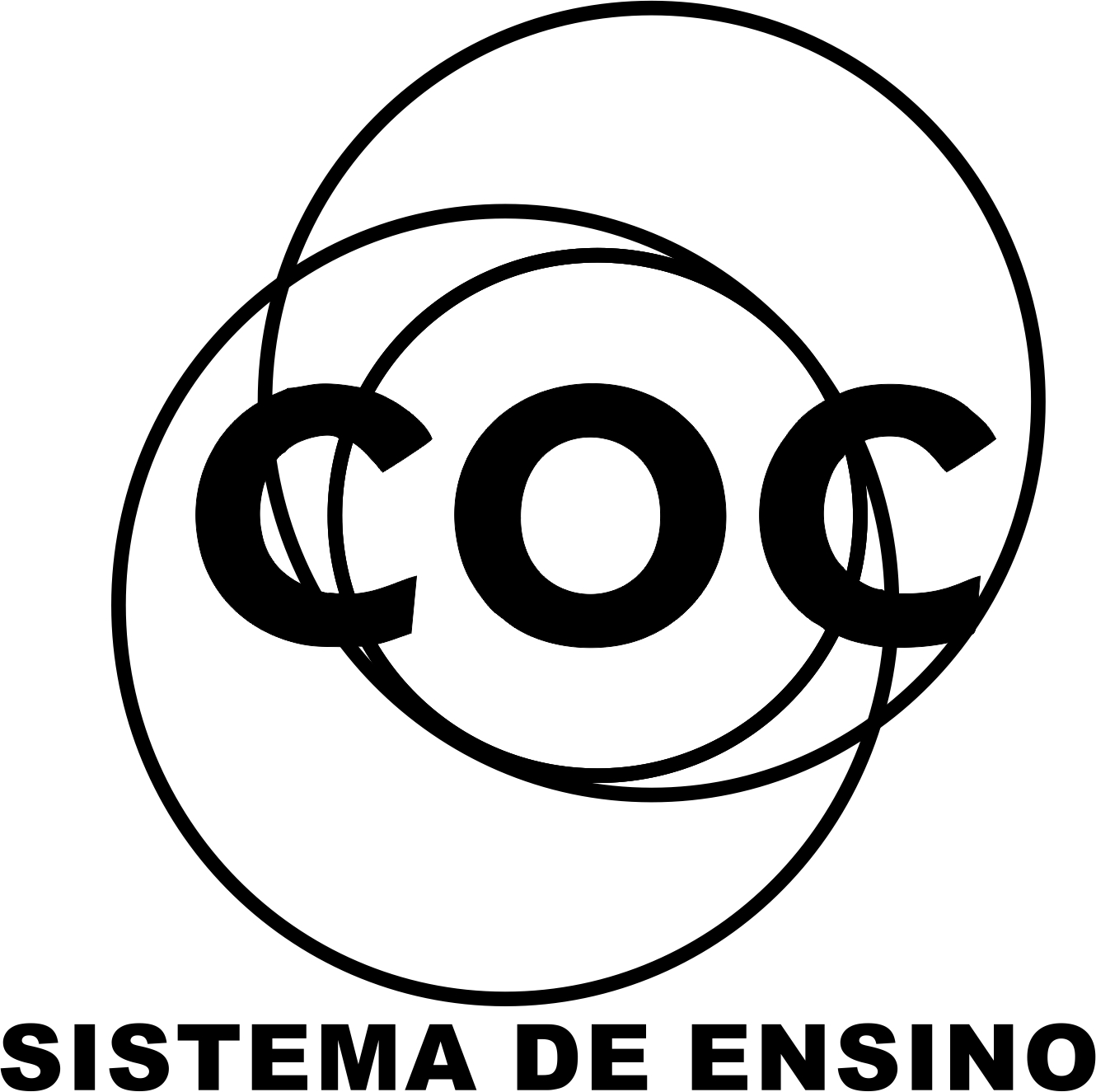 1 - Considere os valores enfatizados pelo Iluminismo. Explique a associação desses valores com o pensamento iluminista.a) Igualdade:b) Tolerância religiosa : c) Liberdade : 2 - O Iluminismo combatia vários elementos do chamado Antigo Regime. Cite o motivo pelo qual cada elemento era combatido.a) Absolutismo monárquico:b) Mercantilismo : c) Poderio da Igreja : 3 - Segundo Montesquieu, qual a finalidade básica da separação dos poderes do Estado?4 - Qual a tese fundamental defendida por Rousseau em sua obra  " O Contrato Social "?5 - Quais eram em síntese, as ideias defendidas por Adam Smith ?6 - Por que o controle da natalidade é defendida pelo teórico Thomas Malthus ?7 - Qual era o modelo de organização social presente no que ficou conhecido como "Antigo Regime" durante a época moderna ?8 - Leia o trecho e a seguir responda as questões. “É na minha pessoa que reside o poder soberano... é só de mim que os meus tribunais recebem a sua existência e a sua autoridade; a plenitude dessa autoridade, que eles não exercem senão em meu nome, permanece sempre em mim, e o seu uso não pode nunca ser voltado contra mim; é a mim unicamente que pertence o poder legislativo sem dependência e sem partilha... a ordem pública inteira emana de  mim, e os direitos e interesses da Nação, de que se ousa fazer um corpo separado do Monarca, estão necessariamente unidos com os meus e repousam unicamente nas minhas mãos.” (Rei Luís XIV, Paris- França, 1766)                                                                                         a) A sociedade do Antigo Regime não era igualitária. Sendo assim, descreva como ela   estava dividida e especifique os direitos e deveres de cada categoria.b) Descreva como Montesquieu no livro “ espirito das leis” escreveu em poucas linhas uma maneira de eliminar a base centralizadora do poder absolutista dos reis9 - Cite algumas características do pensamento Iluminista10 -  Analise as afirmativas abaixo referentes ao Iluminismo:I - Muitas das ideias propostas pelos filósofos iluministas representavam uma nova forma de ver e entender o mundo partindo muitas vezes do questionamentoII - O pensamento iluminista caracterizou-se pela ênfase conferida à razão, entendida como inerente à condição humana de buscar na própria capacidade de raciocinar um entendimento para as coisasIII - Diversos pensadores iluministas conferiram uma importância central à educação enquanto instrumento importante para o desenvolvimento do homemIV - A filosofia iluminista proclamou a liberdade como direito incontestável de todo ser humano.Assinale:a) se apenas a afirmativa II estiver correta.b) se apenas as afirmativas I e IV estiverem corretas.c) se apenas as afirmativas II e III estiverem corretas.d) se apenas as afirmativas I, II e IV estiverem corretas. e) se todas as afirmativas estiverem corretas.11 -  Porque o movimento cultural e político dos séculos XVI e XVII foi chamado de Iluminismo?12- As ideias Iluministas fizeram surgir doutrinas e influenciaram muitas revoluções na Europa e no mundo. Cite uma revolução influenciada pelas ideias iluministas e duas doutrinas defendidas pelos fisiocratas e Adam Smith.13-“Posso não concordar com nenhuma palavra do que você diz mas defenderei até amorte o seu direito de dize-lo. A quem pertence essa frase e o que quer dizer?14- Assinale a alternativa que apresenta um princípio filosófico do Século das Luzes.a) (   ) Crença na razão como fonte para o progresso.b) (   ) Defesa do ideal monárquico para a garantia da unidade política.c) (   ) Ideia do Direito Divino dos Reis para legitimar o Absolutismo. d) (   ) Ideia de indivisibilidade do Estado em poderes independentes.15 - Complete:a) Para os fisiocratas a única fonte de riqueza era___________b) Para Adam Smith a fonte de riqueza era ______________16-O que se entende por Déspotas Esclarecidos?17-Escrevas as frases dos filósofos iluministas que expressam suas contra o poder Absolutistas.18- Os Iluministas foram muito importantes para definição do que conhecemos como pensamento ocidental, ou seja, nossos valores sociais, nossa forma de organizar apolítica e a economia. Dentre os vários pensadores do período, alguns receberam maior destaque por construírem argumentações que levaram a discussão e a mudanças na sociedade do seu período. A partir dessas informações, relacione o pensador à sua principal teoria.1) John Locke 2) Voltaire 3) Montesquieu 4) Rousseaua) (    ) Criador da teoria da separação dos poderes, ou seja, em um Estado o PoderExecutivo, Legislativo e Judiciário é independente, sem haver um poder superior.b) (   ) Os homens nascem livres e iguais e tem direito á vida e a propriedade .c)(    ) Defendia um governo monárquico que garantisse os direitos individuais. Atacava o absolutismo e os privilégios da nobreza e do clero.d) (    ) Defendia que o Estado deveria expressar a vontade geral, pois a soberania política era do povo.19 - (PUC RJ/2002)     “A Revolução Industrial assinala a mais radical transformação da vida humana já registrada em documentos. Durante um breve período ela coincidiu com a História de um único país, a Grã-Bretanha. Assim, toda uma economia mundial foi edificada com base na Grã-Bretanha, ou antes, em torno desse país. [...] Houve um momento na história do mundo em que a Grã-Bretanha podia ser descrita como sua única oficina mecânica, seu único importador e exportador em grande escala, seu único transportador, seu único país imperialista e quase que seu único investidor estrangeiro; e, por esse motivo, sua única potência naval e o único país que possuía uma verdadeira política mundial. Grande parte desse monopólio devia-se simplesmente à solidão do pioneiro, soberano de tudo quanto se ocupa por causa da ausência de outros ocupantes.” (E. J. Hobsbawm. Da revolução industrial inglesa ao imperialismo. Rio de Janeiro: Forense Universitária, 1983, p.9.) Ao falar da “solidão do pioneiro”, o autor refere-se ao pioneirismo da Grã-Bretanha na Revolução Industrial.a) Apresente DUAS razões que contribuíram para que a Grã-Bretanha tenha experimentado a “solidão do pioneiro” naquele processo.b) Identifique DUAS mudanças ocorridas na sociedade inglesa no decorrer do século XIX que permitam exemplificar a afirmativa do autor de que “a Revolução Industrial assinala a mais radical transformação da vida humana já registrada em documentos”.20 - A partir de 1860/1870, o processo de desenvolvimento do capitalismo alterou substancialmente o seu modo de agir, determinando o fim da primeira etapa do capitalismo. Essas alterações desencadearam procedimentos, entre os quais, a consagração da política imperialista.Tomando como referência as indicações da citação acima:a) Indique duas mudanças que refletem essas alterações no processo de desenvolvimento do capitalismo europeu;b) Analise o significado do capital bancário e da formação das sociedades anônimas no movimento de mudanças da economia capitalista.21 - Os territórios da América colonial, onde foram encontradas grandes jazidas de metais preciosos, pertenciam à Espanha e a Portugal. Apesar dessas riquezas, Espanha e Portugal não se industrializaram no século XVIII, como a Inglaterra. Caracterize a relação entre exploração colonial, baixo desenvolvimento industrial dos países ibéricos e industrialização da Inglaterra.22 - Desde a Revolução Industrial, iniciada na Inglaterra no último quartel do século XVIII, o capitalismo passou ao longo dos séculos XIX e XX por grandes transformações no seu funcionamento. Indiquea)    uma dessas grandes transformações.b)    os motivos que levaram a essa transformação ou ao seu esgotamento.23 - A paz não passa de um engodo, de uma quimera, de um sonho fugaz; a indústria tornou-se o suplício dos povos, depois que uma ilha de piratas [refere-se à Inglaterra] bloqueia as comunicações (...) e transforma suas fábricas e oficinas em viveiros de mendigos.(Charles Fourier. Théorie des quatre mouvements (1808), in OEuvres complètes. Paris: Anthropos, vol. I, 1978, citado por Elias Thomé Saliba. As utopias românticas. São Paulo: Estação Liberdade, 2003.)O fragmento, escrito em 1808, mostra a visão de Charles Fourier acerca do nascimento das fábricas. Expliquea)    por que o autor chama as fábricas de “viveiros de mendigos”.24 - Sobre a Revolução Industrial preencha a ficha a seguir: a) Onde começou:b) Em que período:c) Ramo da produção em que a mecanização teve iníciod) sistema econômico que inaugurou:e) classes sociais surgidas com a industrialização:25 -  Assinale a resposta correta;O avanço dos ingleses sobre os mercados mundiais proporcionou-lhes três condições fundamentais para a industrialização. Quais eram essas condições?a) (      ) matéria-prima, máquinas, operáriosb) (      ) capital, empresários, máquinasc) (      ) mercado consumidor, empresários, operáriosd) (     ) mercado consumidor, capital, matérias-primasQuem forneceu aos ingleses as condições fundamentais para a industrialização?a) (     ) as metrópoles colonialistas                         b) (      ) as monarquias absolutistasc) (     ) as colônias                                                d) (      ) camponeses e artesãos26 -  Coloque V para verdadeiro e f para falso nas afirmações abaixo:a) (     ) O surgimento das fábricas beneficiou toda a sociedade inglesa - camponeses, artesãos, nobres, burguesia.b) (     ) Camponeses e artesãos dirigiram-se para os centros urbanos industriais para trabalhar nas fábricas.c) (     ) Os novos operários recebiam bons salários, que lhe propiciavam as condições necessárias para viver confortavelmente.d) (     ) Nas famílias operárias todos trabalhavam: homens, mulheres e crianças.e) (     ) A jornada de trabalho era bastante longa, chegando a ter duração de catorze a dezesseis horas.27 - Responda:a) Qual era a situação do operário de fábrica durante a Revolução Industrial?b) Como os operários reagiram diante de tanta exploração?c) Cite algumas consequências provocadas pela Revolução Industrial?28 – Explique a Divisão Internacional do Trabalho, e como isso afetava o trabalhador e as industrias.29 – O pioneirismo inglês em relação à Revolução Industrial deu-se graças à existência de capital, matéria-prima e mão de obra. Justifique essa afirmação.30 – Caracterize as comunidades inglesas antes das cercas. (Política dos Cercamentos)